Infant-Preschooler Registration FormGeneral informationChilds Name:  _______________________________________________________________________                                          First Name                                                       Last Name                                                       Middle NameNick Name:  __________________________           Weight: ____________         Height:_____________Sex:         Male         Female                                      Date of Birth: _______________      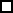                                                                                                                             mm/dd/yyyy                                                School: __________________________________  Grade: _____ProgramProposed Start Date: _________________________________________	*For prices, please see attached informationProgram:               Infants                             Preschool                               Part Time                                                              Full Day                              Full-day                                Monday                Other                            Half-Day am                      Half-Day am                         Tuesday                            Half-Day pm                     Half-Day pm                          Wednesday                                        weekend                           weekend                               Thursday                                              evening                             evening                                  Friday                                                                                                                                 Saturday                                                                                                                               Sunday                                                       Enter Schedule, if child is to attend more than one time per day use additional lines.Arrival Time:  __________   Departure Time: __________       Days (circle)   M    Tu    W    Th    F  SA  SUArrival Time:  __________   Departure Time: __________       Days (circle)   M    Tu    W    Th    F   SA  SUArrival Time:  __________   Departure Time: __________       Days (circle)   M    Tu    W    Th    F   SA  SUArrival Time:  __________   Departure Time: __________       Days (circle)   M    Tu    W    Th    F   SA  SUAdditional Information:_____________________________________________________________________________________________________________________________________________________________________________________________________________________________________Contacts (Parent/Guardian)Contact Name:  _____________________________________________________________________                                                         First Name                                                                                     Last NameAddress: __________________________________________________________________________                                 Street                                             City                                        Prov.                                               Postal CodeRelationship: ______________________________                Primary Caregiver:     Yes          NoHome Telephone: __________________________                Check all relevant:      Emergency ContactWork Telephone: __________________________                                                        Lives WithAlternate Telephone: _______________________                                                       Pick Up AuthorityAlternate Telephone: _______________________                                                       Restraining OrderEmail: _____________________________________Occupation: _______________________________  Employer Name: _________________________Contacts (Parent/Guardian)Contact Name:  _____________________________________________________________________                                                         First Name                                                                                     Last NameAddress: __________________________________________________________________________                                 Street                                             City                                        Prov.                                               Postal CodeRelationship: ______________________________                Primary Caregiver:     Yes          NoHome Telephone: __________________________                Check all relevant:      Emergency ContactWork Telephone: __________________________                                                        Lives WithAlternate Telephone: _______________________                                                       Pick Up AuthorityAlternate Telephone: _______________________                                                       Restraining OrderEmail: _____________________________________Occupation: _______________________________  Employer Name: _________________________Pick Up AuthorityProvide the names of other persons who have parental permission to remove the child from the Children First Centre. (To allow any other person(s) to remove your child from CFS requires written authorization prior to the event.)Name:                                                                                                 Relation:____________________________________________             ______________________________________________________________________________________________             ______________________________________________________________________________________________             __________________________________________________Emergency ContactsName:                                                                 Relation:                                                  Phone Number:_______________________________          _________________________            _________________________________________________________________          _________________________            _________________________________________________________________          _________________________            _________________________________________________________________          _________________________            _________________________________________________________________          _________________________            __________________________________SiblingsPlease check  if sibling lives in home Sibling Name   _____________________________________________________________________                                           First Name                                            Last Name                                                                 Program Sibling Name   _____________________________________________________________________                                                                    First Name                                            Last Name                                                                 Program Sibling Name   _____________________________________________________________________                                           First Name                                            Last Name                                                                 Program Sibling Name   _____________________________________________________________________                                                                    First Name                                            Last Name                                                                 Program Sibling Name   _____________________________________________________________________                                           First Name                                            Last Name                                                                 ProgramHealth and Medical InformationNWT Health No. ______________________        Health Plan No. _____________________________Are your child’s immunizations up to date?    Yes    NoDoes CFS have the most recent copy of your child’s Immunization Record?   Yes    NoAllergies/Medical Conditions: ______________________________________________________________________________________________________________________________________________________________________________________________________________________________Is your child on any medications?    Yes     NoName of medication: ________________________________________________________________When it is to be taken: _______________________________________________________________Special Needs Diagnosis:__________________________________________________________________________________________________________________________________________________Diagnosis Agency: ___________________________    Date of Diagnosis: ________________________                                                                                                                                              mm/dd/yyyyTested for Senses:   Yes    No        Required Treatment:____________________________________Treatment Details:___________________________________________________________________Check any of the following illnesses which the child has had: Asthma                  Earaches                      Mumps             Bronchitis         Eczema                                 Frequent Colds     Polio                            Convulsions      Influenza           Rubella Croup                     Measles (German)     Tonsillitis          Diphtheria         Chicken Pox                         Pneumonia           Measles (Red)             Whooping CoughInjuries: ____________________________________________________________________________Surgeries: __________________________________________________________________________Other: _______________________________________________________________________________________________________________________________________________________________Family PhysicianPhysician Name: _____________________________________________________________________                                                Title                                          First Name                                                                  Last NameAgency Name: _________________ Position: ________________ Field of Expertise:_______________Address: ___________________________________________________________________________                               Street                                                 City                                             Prov.                                                     Postal CodeHome Telephone: __________________________Work Telephone: ___________________________Alternate Telephone: ________________________Fax: ______________________________________Email: ____________________________________Comment: _____________________________________________________________________________________________________________________________________________________________Other Consultant, Physician, Therapist, DentistPhysician Name: _____________________________________________________________________                                                Title                                          First Name                                                                  Last NameAgency Name: _________________ Position: ________________ Field of Expertise:_______________Address: ___________________________________________________________________________                               Street                                                 City                                             Prov.                                                     Postal CodeHome Telephone: __________________________Work Telephone: ___________________________Alternate Telephone: ________________________Fax: ______________________________________Email: ____________________________________Comment: ____________________________________________________________________________________________________________________________________________________________Toddler/Preschool Social ResumeDoes your child have a nickname? ________________________________________FamilyNames of Brothers and Sisters                       Birth Dates                                    Does sibling live with child?___________________________                   ________________                                   Yes   No___________________________                   ________________                                   Yes   No___________________________                   ________________                                   Yes   No___________________________                   ________________                                   Yes   NoNames of others living at home                                                     Relation to child______________________________________                           _______________________________________________________________________                           _______________________________________________________________________                           _______________________________________________________________________                           _________________________________What Languages are spoken at home? ___________________________________________________Growth and DevelopmentEating Habits: _____________________________________________________________________________________________________________________________________________________________________________________________________________________________________________Food Dislikes: __________________________________________________________________________________________________________________________________________________________Food Likes: ____________________________________________________________________________________________________________________________________________________________Dominant Hand:    Left   Right  Does your child nap and at what times? __________________________________________________How do you put your child down for a nap? (Cradling, rocking, music, dark etc.)______________________________________________________________________________________________________________________________________________________________________Is your child in diapers?        Yes     No                           Has training begun?    Yes    NoIs your child completely trained?     Yes     No              Does your child need help?      Yes    NoDo you use special words pertaining to toileting? _________________________________________Does your child need help with dressing? __________________________________________________________________________________________________________________________________Does your child separate easily from you?  ___________________________________________________________________________________________________________________________________Is your child shy? If Yes, with who and when? _____________________________________________How does your child show feeling of:Affection: _________________________________________________________________________Fear:______________________________________________________________________________Anger: ____________________________________________________________________________Frustration: ________________________________________________________________________Excitement: ________________________________________________________________________Does your child have a favourite toy, blanket or soother? If yes, please identify: _____________________________________________________________________________________________________Does your child have any difficulties playing with others? _______________________________________________________________________________________________________________________What activities does your child like? ________________________________________________________________________________________________________________________________________What activities does your child dislike? ____________________________________________________________________________________________________________________________________How do you handle discipline in your home? ______________________________________________
___________________________________________________________________________________Please enter any further information relating to your child that would be helpful in understanding and caring for your child: ________________________________________________________________________________________________________________________________________________________________________________________________________________________________________________________________________________________________________________________________________________________________________________________________________________________________________________________________________________________________Agreement1) The guardian agrees to place the following child in the Children First Centre.2) CFS and the guardian agree that the child care services will be available for the above mentioned child as indicated below.                    a) CFS is open from 7:45am to 5:30pm Monday through Friday.  b) CFS is closed on statutory holidays, Easter Monday, Civic Holidays, the week between       Christmas and New Years, plus 2.5 professional development days and in the event of an emergency situation.3) The parent/guardian and CFS agree that the total monthly child care fee shall be $__________, payable by the first of each month. If two or more children are enrolled from the same family, two equal payments can be paid by the 1st and 7th of each month.4) A refundable deposit of 50% of the full registration fee for the program is required upon registration. With one months notice as per the below, the deposit may be applied to the last months invoice.5) Non-payment of fees may be cause for immediate termination without notice.6) Participation in up to 12 full time and 6 part time volunteer hours is mandatory. Discounts for additional children are given based on CFS's Volunteer Policy. A copy is available in the Family Handbook. Non-participation in volunteer hour as laid out in the policy will result in termination of services.7) It is agreed that the parent or guardian` may withdraw their child from CFS with one month’s written notice. The full fee will apply in lieu of notice.I acknowledge that I am aware of the conditions stated in the agreement including the full volunteer policy and agree to abide by these requirements.____________________________________                                   ________________________                             Signature                                                                                           DateMedical AssistanceI/We ____________________________hereby give permission to Children First Society Staff to seek medical assistance for my dependent _______________________________________, should an emergency situation arise. It is understood that care provider will make every reasonable effort to contact me or another guardian of the child at the time of the emergency. The well being of the child will be first and foremost. ___________________________             ______________________Signature of guardian                    DateField TripsI give permission for my child to accompany the Facility on field trips. (ie. local parks/playgrounds; MSRC; fire hall etc.) I understand that this only includes excursions on foot. Excursion out of town or using taxi or a chartered bus will require further consent.____________________________________                                   ________________________                             Signature                                                                                           DateMediaI give permission for members of the media, at the discretion of the director of the Facility, to take pictures/video of my child.____________________________________                                   ________________________                             Signature                                                                                           DateMedicineI will make every attempt to administer medication to my child at home. In the event that the medication needs to be administered during facility hours, the following conditions will be respected: The medicine will be prescribed by a medical doctor, will be provided to a staff member in the original container with a legible prescription indicating the date, doctor's name, dosage and instructions. I will sign a further, more detailed medicine consent form at that time.____________________________________                                   ________________________                             Signature                                                                                           DatePhotosI give permission for the Facility's staff to take pictures/videos of my child(ren) for Facility use only. Pictures may be posted in Centre, in the center newsletters and on the Center Website or Facebook.____________________________________                                   ________________________                             Signature                                                                                           DatePracticumI give permission for my child to be observed by students in fields relevant to the field of child care if these observations are kept in confidence and used only as a means to fulfill their course requirements. These observations must be approved by the Facility.____________________________________                                   ________________________                             Signature                                                                                           DatePrivacy PolicyWe hereby request your consent to disclose the collected information to Vari Tech Systems Inc. for the purpose of managing the software childcarepro on behalf of The Facility and in accordance with the Vari Tech Privacy Code. I understand that Vari Tech Systems Inc. will not disclose such personal information without my further consent unless required or permitted by law. For additional information about the Vari Tech Privacy Code, please visit www.varitechsystems.com or contact the Vari Tech Privacy Officer at 204-231-7068 or by email at admin@childcarepro.ca.____________________________________                                   ________________________                             Signature                                                                                           DateRelease of InformationCopyright © Vari Tech Systems Inc. 2002 - 2011. All rights reserved.Notice of WithdrawalI am aware that I must provide the Facility with 1 month notice before withdrawing my child. If I fail to do this, I will be required to pay the one month fee and I will forfeit my deposit.____________________________________                                   ________________________                             Signature                                                                                           Date